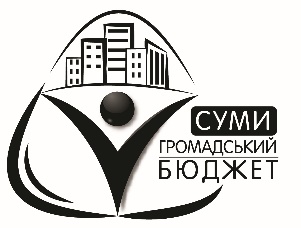 Бюджет проекту*Спортивно-ігровий майданчик для дітей та молоді (назва)№п/пНайменування товарів (робіт, послуг)Кількість, од.Ціна за одиницю, грн.Вартість, грн.1Земляні роботи та демонтаж450002Ігровий комплекс «Замок» InterAtletika T90311130001130003Гойдалка подвійна на металевих стійках InterAtletika T4051900090004Карусель InterAtletika TЕ 211112000120005Пісочниця з захисними створками InterAtletika TЕ 314110500105006Качалка-балансир велика ТЕ 2131600060007Мінікомплекс InterAtletika VТ 1121630063008Універсальний вуличний тренажер SG 108111000110009Орбітрек SG 10819100910010Жим ногами горизонтальний SG 10018500850011Маятник/твістер SG 10016240624012Жим від грудей одинарний SG 1104.11112001120013Важільна тяго-розгинач SG 13919300930014Урна2890178015Плитка гумова 700*700*20 мм (пазл)703002100016Вуличні ліхтарі Solar Technolodgy на сонячних батареях (SCL-01 R)459002360017Клей80 кг110001100018Доставка та встановлення обладнання3000019Виготовлення проектно-кошторисної документації2000020Експертиза проекту300021Інфляція, непередбачені витрати10000022Огорожа80 од.116092800Всього:510320,00